PUBLIKACIJA ZA STARŠEŠOLSKO LETO 2017/18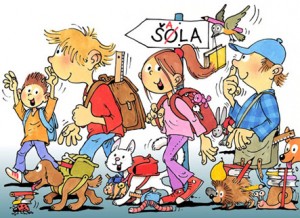 Spoštovani starši!Hvala za zaupanje, ki ste ga izkazali ob vpisu Vašega otroka na PRVO osnovno šolo Slovenj Gradec. Na šoli si bomo z vso odgovornostjo prizadevali za varnost vašega otroka, njegov zdrav razvoj, kakovostno izobrazbo in socialno pravičnost.V publikaciji za šolsko leto 2017/18 so zbrani osnovni podatki o delu in programu PRVE osnovne šole. Z njo želimo predstaviti organizacijo dela v šoli in vam tako približati značilnosti življenja pod šolsko streho.Na  šoli si prizadevamo iti v korak s časom, zato razvijamo sodobni pouk, izvajamo dodatne dejavnosti in številne projekte, ki pomenijo strokovni izziv za učitelje, učencem pa omogočamo, da v največji možni meri razvijajo svoje potenciale, človekoljubnost, odgovornost in ustvarjalnost ter se tako pripravijo na odgovorno in samostojno življenje v skupnosti.Na začetku šolskega leta so vaše in naše želje ter pričakovanja podobna. Vsi si želimo, da so vaši otroci, naši učenci uspešni in srečni! Za dosego tega cilja pa je potrebno dobro počutje in skrbno vodenje naših otrok, učencev v šoli in doma. Ta cilj bomo dosegli s skupnimi močmi, ko bo vsak kar najbolje opravil svoj del zadolžitve.V času, v katerem živimo, ko je svet razdvojen, je še posebej pomembno, da pri vzgoji najdemo »skupni jezik« odraslih, ki bo znal postaviti meje in podpiral razvoj pozitivnega vedenja, samopodobe, samostojnost in odličnost  naših otrok.Želim si, da BI DOBRO SODELOVALI IN se skupaj veselili VSAKEGA NAPREDKA VAŠEGA OTROKA.	Vse dobro, veliko uspehov in lepih trenutkov želim vsem v novem šolskem letu!	Ravnateljica:		         Zvonka Murko1. OSNOVNI PODATKI O NAŠI ŠOLI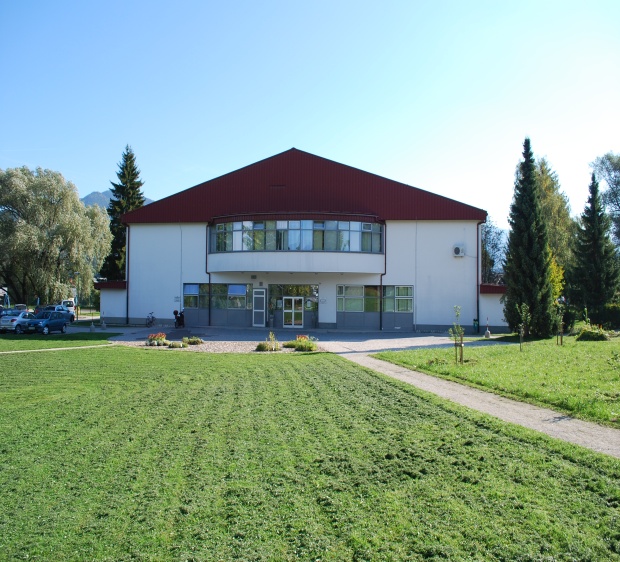 	           DAVČNA ŠTEVILKA: SI 23083972	           MATIČNA ŠTEVILKA: 5089395000	           ŠIFRA DEJAVNOSTI: 85 200	           TRR: 01312-6030679465 UJP SLOVENSKA BISTRICA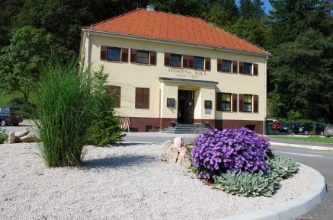 ŠOLSKI PROSTOR Šolsko delo se izvaja na treh lokacijah: Matična šola: 		PRVA OSNOVNA ŠOLA SLOVENJ GRADEC, v Slovenj GradcuPodružnična šola: 		PODRUŽNIČNA OSNOVNA ŠOLA SELE - VRHE, na Selah Dislociran šolski oddelek: 		Organizacijska enota v Splošni bolnišnici Slovenj GradecPrva osnovna šola Slovenj Gradec je javni vzgojno-izobraževalni zavod, ki ga je ustanovila Mestna občina Slovenj Gradec z odlokom  občinskega sveta MO Slovenj Gradec,  ki je bil objavljen v Uradnem listu RS št. 37, z dne 23. 04. 1994, veljati pa je začel dan po objavi. Šola izvaja dejavnost osnovnega izobraževanja splošnega tipa, dejavnost knjižnic in drugo oskrbo z jedmi. Dejavnost zavoda je javna služba, katere izvajanje je v javnem interesu, podrobneje pa dejavnosti določa prej omenjeni odlok. UPRAVLJANJE STROKOVNI ORGANI ŠOLE Strokovni organi šole so: učiteljski zbor, oddelčni učiteljski zbor, razredni in strokovni aktivi.SVET ŠOLEOrgan upravljanja šole je Svet šole, ki ga sestavljajo:trije predstavniki ustanovitelja,pet predstavnikov delavcev,trije predstavniki staršev.Svet šole bo kot strokovni organ predvsem:spremljal letni delovni načrt šole in poročilo o njegovi izvršitvi, obravnaval polletno in letno poročilo o izobraževalni problematiki,odločal o pritožbah v zvezi s statusom učencev, pritožbah delavcev, če bi bile kršene njihove pravice,obravnaval predloge in mnenja o posameznih vprašanjih iz življenja in dela šole,ocenjeval delovno uspešnost ravnateljice.ČLANI SVETA ŠOLE Predstavniki šole: Valerija Belaj, Lili Penšek, Janja Kresnik, Andreja Namar, Marjeta Vinšek (16. 2. 2016).Predstavniki staršev: Helena Penko, Vojka Raško, Emira Grabus Alibegić  (16. 2. 2016).Predstavniki občine: Urška Kordiš Miheljak, Mitja Mitnjek, Senja Pirnat (23. 12. 2014).Predsednica: VALERIJA BELAJ (od 16. 2. 2016)SVET STARŠEV Predstavniki staršev iz vsakega oddelka sestavljajo Svet staršev. Svet staršev je posvetovalni organ ravnateljice in učiteljskega zbora. Predsednica Sveta staršev je Helena Penko.USTANOVITELJ: Mestna občina Slovenj Gradec 2. PODATKI ZAPOSLENIH IN URADNE URE TER GOVORILNE URE PEDAGOŠKIH DELAVCEV2.1 URADNE URE ZAPOSLENIH2. 2 RAZPORED GOVORILNIH UR MATIČNA ŠOLAGovorilne ure so oblika sodelovanja med starši in šolo, na katerih starši dobijo podrobne informacije o učno vzgojnem napredku svojega otroka v šoli.Izmenjava pogledov na otrokovo obnašanje, vzgojne, razvojne in učne uspehe lahko prispeva k drugačnemu vzgojnemu ravnanju doma in v šoli. 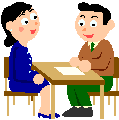 RAZREDNA STOPNJAUčitelji od 1. do 3. razreda vabijo starše na govorilne ure z vabili.Govorilne ure  v popoldanskem času za starše učencev od 3. do 5. razreda bodo vsak 3. torek v mesecu (od oktobra do maja), za učence 1. in 2. razredov pa po dogovoru s starši.Učiteljice podaljšanega bivanja imajo po dogovoru s starši lahko govorilno uro tudi po zaključku podaljšanega bivanja. PREDMETNA STOPNJAVsak učitelj ima govorilne ure enkrat na teden v dopoldanskem času (urnik) in enkrat mesečno, od oktobra do maja, v popoldanskem času (skupne govorilne ure).Starši imajo možnost kadarkoli v dopoldanskem času navezati stik z učiteljem in se dogovoriti za čas pogovora (tel.: 02 88 39 920)GOVORILNE URE V DOPOLDANSKEM ČASUSKUPNE GOVORILNE URE V POPOLDANSKEM ČASUSkupne govorilne ure za starše učencev od 6. do 9. razreda so vsak tretji torek v mesecu od 16.30 do 18.00. INDIVIDUALNI SESTANKI  S STARŠIna individualne sestanke bodo učitelji povabili starše z vabili.SVETOVALNA SLUŽBAStaršem svetujemo, da se za svetovanje predhodno naročijo po telefonu.2. 3 RAZPORED GOVORILNIH UR ZA PODRUŽNIČNO ŠOLO SELE – VRHE3. RODITELJSKI SESTANKIRoditeljski sestanki so formativne in informativne oblike sodelovanja.Formativne oblike roditeljskih sestankov imajo izobraževalne namene, kjer starši osvajajo nova znanja s področja pedagogike, psihologije, sociologije, zdravstvene vzgoje in drugih področij.Informativne oblike roditeljskih  sestankov dajejo staršem splošno informacijo o učnem uspehu in vedenju razreda, o izpeljanih in načrtovanih akcijah, o vzgojno-izobraževalnem programu ter o načinih in vsebini vzgojno-izobraževalnega dela.Roditeljske sestanke organiziramo tudi v raznih oblikah neformalnih srečaj, ki so lahko kot samostojne oblike ali dopolnilne oblike formativnih in informativnih oblik roditeljskih sestankov.1. ODDELČNI RODITELJSKI SESTANKI2. PREDAVANJA ZA STARŠESKUPNO PREDAVANJE ZA STARŠETema: SOCIALNA OMREŽJA IN VARNOST OTROK NA SPLETUTermin: Januar 2018 (točen datum bo pravočasno usklajen in sporočen)3. SKUPNE PRIREDITVE ZA STARŠE4. DNEVNI RITEM POUKAVhod A koristijo učenci od 1., 2., 3. razreda. Učencem, ki niso vključeni v jutranje varstvo in dejavnosti, odpremo šolska vrata: 2.r in 3.r ob 7.50.Vhod B koristijo učenci od 4. do 9. razreda.*Vhod B je med 7.30 in 8.10 ter med 8.20 in 11.55 zaklenjen. Za učence je organizirano jutranje varstvo od 5.30 do pričetka pouka. Za učence od 1. do 5. razreda je organizirano podaljšano bivanje do 16.10.Dežurstvo učiteljev na matični šoli je v času od 7.15 do 8.15, med glavnim odmorom in od 11.50 do 13.50. Na podružnični šoli Sele-Vrhe  je organizirano jutranje varstvo od 6.00 do pričetka pouka, podaljšano bivanje pa od 11.45 do 15.30.5. ŠOLSKI KOLEDAR5.1 KOLEDAR TEKMOVANJ5.2 KOLEDAR ŠPORTNIH TEKMOVANJ  6. ŠOLSKA PREHRANAZakon o šolski prehrani (Ur. l. 43/ 2010) v celoti ureja organizacijo šolske prehrane.Pravila o šolski prehrani skupaj z navodili o postopkih subvencioniranja natančno opredeljujejo  organizacijo šolske prehrane in postopke subvencioniranja prehrane na Prvi osnovni šoli Slovenj Gradec.ZBIRNA TABELA CEN ŠOLSKE PREHRANE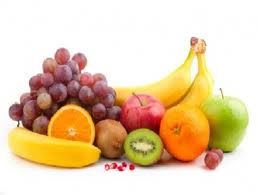 Prijava in odjava prehrane: Prehrano lahko odjavljate/ prijavljate vsak dan od 7.00 do 9.00 na telefonsko številko  02 88 39 920 za matično šolo; za podružnico Sele – Vrhe pa na številko 041 350 575.Prijava in odjave prehrane bodo od 10. 10. 2017 potekale tudi preko spletne aplikacije v katero boste vstopali preko spletne strani Prve osnovne šole ali direktno. Za prijavo v aplikacijo boste prejeli uporabniško ime in geslo (navodila bodo tudi objavljena na spletni strani Prve osnovne šole).ODJAVA prehrane  ZA NAZAJ NI MOGOČA!   	7. ZBIRNA TABELA VSEBIN IN PREDVIDENE CENE 7.1 MATIČNA ŠOLADejavnosti označene z * niso zajete v skupni strošek po razredih.7.2 PODRUŽNIČNA ŠOLA SELE – VRHE  Dejavnosti označene z * niso zajete v skupni strošek po razredih.8. IZBRANI IZBIRNI PREDMETI V ŠOL. L. 2017/188. 1  OBVEZNI IZBIRNI PREDMETI 8. 2  NEOBVEZNI IZBIRNI PREDMETI9. INTERESNE DEJAVNOSTIMATIČNA ŠOLAPODRUŽNICA SELE – VRHEZDRAV ŽIVLJENJSKI SLOGMATIČNA ŠOLAPOŠ SELE - VRHE10. NADSTANDARDNI PROGRAM PRVE OSNOVNE ŠOLEVključenost v projekte: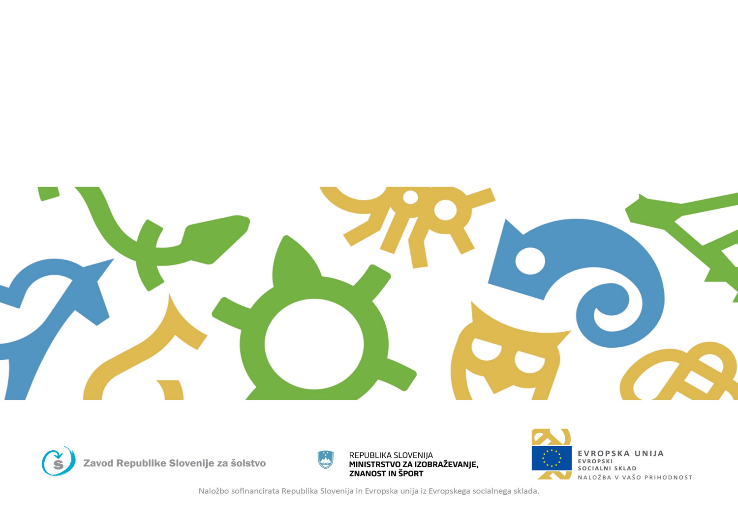 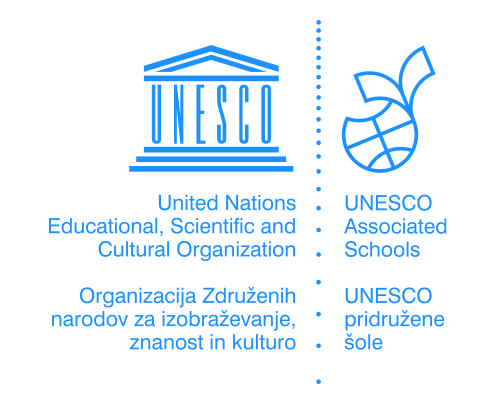 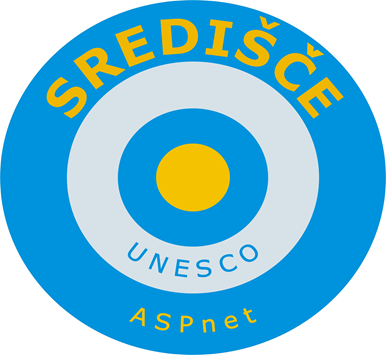 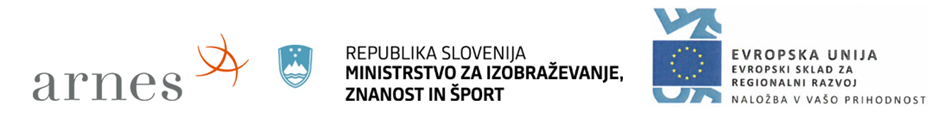 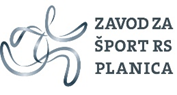 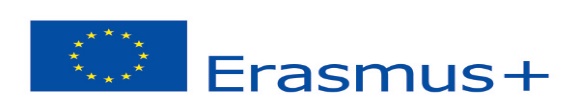 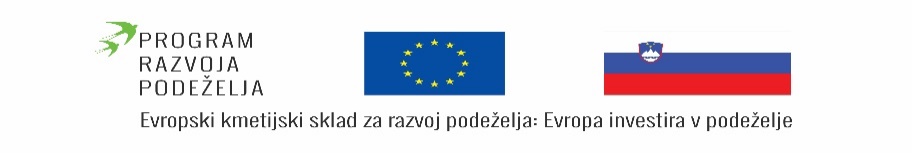 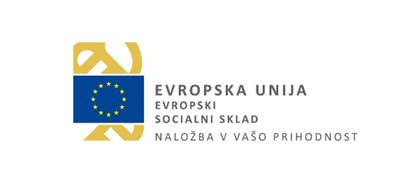 Več informacij na spletni strani šole:  www.prva-os-sg.si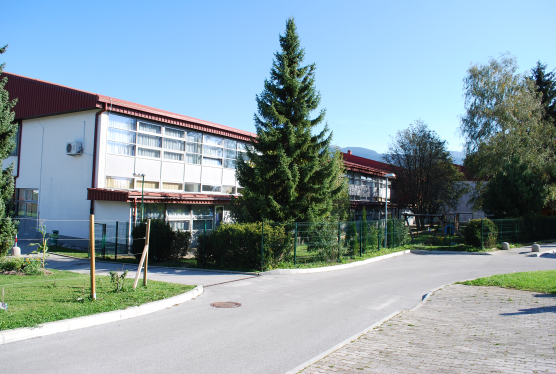 PRVA OSNOVNA ŠOLASLOVENJ GRADEC2380 	SLOVENJ GRADEC                         Šercerjeva ulica 7Telefon tajništvo:         02 88 39 920Šolski GSM:                041 746 696Ravnateljica:               02 88 39 921Fax.:                            02 88 39 939Elektronska pošta: tajnistvo.ossgprv@quest.arnes.si Telefonska številka podružnice Sele –Vrhe: 02 88 41 384Kuhinja Sele – Vrhe: 041 350 575Naslov spletne strani:   www.prva-os-sg.siRavnateljica:        Zvonka Murko, učiteljica matematike in fizike, profesorica pedagogike in filozofije, GSM: 041 607 148E-mail:                            zvonka.murko@guest.arnes.siPomočnica ravnateljice:Lidija Konečnik Mravljak, profesorica matematike in tehnike  E-mail:                                             lidija.konecnik@guest.arnes.siVodja podružnične šole:  Marjeta Vinšek, profesorica razrednega pouka, tel.: 041 347 688E-mail:marjeta.vinsek1@guest.arnes.siDELOIME IN PRIIMEKTEL. ŠTEVILKAE- NASLOVURADNE URETajništvoLili Penšek02 88 39 920tajnistvo.ossgprv@guest.arnes.sililijana.pensek@guest.arnes.siod 7.00 do 9.00, od 13.00 do 14.30TajništvoAndreja Žugelj02 88 39 920andreja.zugelj@guest.arnes.siod 7.00 do 9.00, od 13.00 do 14.30RačunovodstvoIrena Pečnik02 88 39 925irena.pecnik@guest.arnest.siod 11.00 do 13.00KnjigovodstvoJasmina Glinšek02 88 39 925jasmina.glinsek@guest.arnes.siod 7.00 do 10.00RavnateljicaZvonka Murko02 88 39 921041 607 148zvonka.murko@guest.arnes.sipo predhodnem dogovoruVodja podružnične šole Sele - Vrhe Marjeta Vinšek02 88 41 384041 347 688marjeta.vinsek1@guest.arnes.sičetrtek od 8.15 do 9.00Vodja šolske svetovalne službeVeronika Gosak Krebs02 88 39 923veronika.gosak-krebs@guest.arnes.siod 8.00 do 14.00 (oz. po dogovoru)Šolski skladKarmen Poberžnik02 88 39 936karmen.poberznik@guest.arnes.sitorek po 13. uriVodja bolnišničnega oddelkaDragica Navodnik040 426 366dragica.navodnik@guest.arnes.sisreda, od 16.15 do 17.00 KnjižnicaMojca Ruter02 88 39 929mojca.ruter@guest.arnes.simaja.dretnik@guest.arnes.siod 7.00 do 14.00Vodja šolske prehraneTatjana Peršak/ nad. Eva Ravlen02 88 39 927(tatjana.persak@guest.arnes.si)eva.ravlen@guest.arnes.sipetek, 8.15 – 9.00Vodja kuhinjeSmiljan Sukič02 88 39 928smiljan.sukic@guest.arnes.siod 7.00 do 7.30, od 12.30 do 13.00zap.št.UČITELJODDELEKDANURA1.Bernarda ZORMAN1. aČETRTEK11.55 – 12.402.Marijana HABERMUT1. bČETRTEK11.55 – 12.403.Boža DRETNIK2. aPONEDELJEK11.55 – 12.404.Irena LENART2. bSREDA11.55 – 12.406.Maja PUR TRETJAK3. aPONEDELJEK9.05 – 9.507.Ksenija URŠEJ3. bPONEDELJEK10.15 – 11.008.Sonja CAFUTA4. aČETRTEK10.15 – 11.009.Vera TRAFELA4. bČETRTEK11.05 – 11.5010.Klavdija MORI4. cTOREK11.00 – 11.4511.Jaroš BOHNEC5. aČETRTEK9.05 – 9.5012.Renata KOLMAN5. bTOREK10.15 – 11.0013.Hedvika VRANJEKpodaljšano bivanje (OPB, JV)SREDA11.50 – 12.3514.Dragica KLANČNIKpodaljšano bivanje (OPB, JV)ČETRTEK9.05 – 9.5015.Andreja NAMARpodaljšano bivanje, drugi strokovni delavec v 1. r (RAP, OPB)TOREK8.15 – 9.0016.Saša GORIČANpodaljšano bivanje, drugi strokovni delavec v 1. r (RAP, OPB)ČETRTEK11.50 – 12.3517.Dragica NAVODNIKbolnišnični oddelekSREDA(vsak dan po dogovoru)16.15 – 17.0018. Marjeta LAVRINŠEKTJA od 1. do 3. r, OPBSREDA8.15 – 9.0019.Nuša PRUŠpodaljšano bivanje (OPB)ČETRTEK8.15 – 9.0020.Eva OSOJNIKpodaljšano bivanje (OPB)PETEK8.15 – 9.00zap.št.UČITELJPREDMETGOVORILNA URA ZA STARŠEURAPROSTORTELEFON1.Lidija KONEČNIK MRAVLJAKMATČETRTEK9.05 – 10.50PISARNA POMOČNICE88 39 9222.Milena SVETINA MAT, BOL, OPBPETEK10.15 – 11.00kabinet MAT88 39 9363.Irena TURIČNIKMAT, FIZTOREK11.05 – 11.50kabinet MAT88 39 9364.Karmen POBERŽNIKMAT, SVET. DELOPETEK10.15 – 11.00kabinet MAT88 39 9365.Sašo HERLAH FIZ, RAČTOREK8.15 – 9.00kabinet RAČ88 39 9326.Igor  JERAMTIT, FIZPETEK10.15 – 11.00kabinet TIT88 39 9377.Tatjana MARTINCŠPOČETRTEK11.05 – 11.50zbornica88  39 9278.Nace PRUŠŠPOČETRTEK11.05 – 11.50zbornica88 39 9279.Andraž NABERNIKŠPOTOREK9.05 – 9.50zbornica88 39 92710.Marko DREUŠPOTOREK9.05 – 9.50zbornica88 39 92711.Milan UNKOVIČLUM, OPBPETEK11.55 – 12.40kabinet LVZ88 39 93512.Majda ŠRIMPFSLJTOREK10.15 – 11.00kabinet SLJ88 39 93113.Nataša ROTOVNIK SUKIČSLJTOREK11.55 – 12.40kabinet SLJ88 39 93114.Mihaela HOZJAN TJA, TJNPONEDELJEK9.05 – 9.50Učilnica 2588 39 93315.Antonija PAVLOVIČTJA, DKETOREK10.15 – 11.00učilnica 2788 39 93316.Bernarda ZLODEJTJA, TJNPONEDELJEK10.15 – 11.00kabinet TJA88 39 93317.Božidarka VIVATTJA, JV, OPB SeleSREDA9.05 – 9.50kabinet TJA88 39 93318.Jelka HRASTNIKKEM, NARČETRTEK10.15 – 11.00kabinet KEM88 39 93819.Eva RAVLENSLJPETEK8.15 – 9.00kabinet SLJ88 39 93120.Tatjana PERŠAKGOS, KEMSREDA11.05 – 11.50učilnica 10A88 39 93821.Valerija BELAJZGO, GEOSREDA11.55 – 12.40kabinet ZGO, GEO88 39 93522.Gordana KURMANŠEKGEO, ZGOPETEK10.15 – 11.00zbornica88 39 92723.Janja KRESNIKGUM, DKEPETEK9.05 – 9.50učilnica 1388 39 927zap.št.NOSILECGOVORILNA URA ZA STARŠEPROSTORTELEFON1.Veronika GOSAK KREBSPONEDELJEK, 8.15 – 9.00ŠSS88 39 9232.Kaja ROJNIKPETEK, 8.15 – 9.00ŠSS88 39 9303.Valerija PEČNIKPONEDELJEK, 11.55 – 12.40ŠSS88 39 920 (interna 43)4.Tamara HOVNIKTOREK, 11.55 – 12.40ŠSS88 39 926ZAP.ŠT.UČITELJODDELEKDANURA1.Sonja MATVES razredni pouk (RAP) 1., 2. rSREDA7.302.Marjeta VINŠEK razredni pouk (RAP) 3.rTOREK8.203.Danijela HERLAHrazredni pouk (RAP) 4., 5.SREDA10.154.Inge LUŽNICpodaljšano bivanje (OPB, JV)PONEDELJEK9.155.Valerija PEČNIKdodatna strokovna pomočTOREK11.55 – 12.406.Janja KRESNIKglasbena vzgoja (GUM)SREDA9.00 – 9.457.Božidarka VIVATangleški jezik (TJA)SREDA11.05 – 11.508.Tatjana PERŠAKgospodinjstvo (GOS), OPBSREDA10.159.Marko DREUšportna vzgoja (ŠPO)PETEK9.05VSEBINAČASNOSILECIZVAJALEC1.INFORMATIVNI ODDELČNI SESTANEK (predstavitev dela v novem šolskem letu, poudarek na Unesco stebrih in obletnici naše šole, izvolitev predstavnika sveta staršev, pobude in mnenja staršev)september 2017RazrednikRazredniki2.SKUPNO PREDAVANJE ZA STARŠE(zunanji strokovnjak)januar 2018Vodstvo, ŠSSRazredniki3.ANALIZA PRVEGA OCENJEVALNEGA ODBOBJA V ODDELKU (lahko v povezavi s temo, ki je aktualna za posamezen oddelek ali razred)med letom (termin je strokovna presoja razrednika)RazrednikRazredniki4.ZAKLJUČNI SESTANEK ( v povezavi z 8 krogi odličnosti in zaključno prireditvijo)31. maj 2018Vodstvo, razrednikiVodstvo, razredniki, ŠSS, zunanji izvajalci5.ŠOLA ZA STARŠE(Prijava, baza prostovoljnosti)Dogovor s staršiŠSSŠSS, razrednik, zunanji izvajalciPRVA OŠPRVA OŠPRVA OŠPRVA OŠVSEBINA:TERMIN:ZADOLŽEN:Prva OŠ50 LET ŠOLE26. 10. 2017L. Konečnik MravljakPrva OŠDOBRODELNI BAZAR30. 11. 2017M. HabermutPrva OŠNAJ BO LEP TA DAN – PEVSKI ZBORI ŠOLE SE PREDSTAVIJO20. 4. 2018J. KresnikPrva OŠZAKLJUČNA PRIREDITEV ŠOLE31. 5. 2018ŠOL. URATRAJANJE UČNE URE OPOMBE MATIČNA ŠOLAod 7.25 do 7.30ob 7.25 prihod k nulti uri ob 8.00 prihod učencev 1. r k zajtrku (vhod A)0.od 7.30 do 8.15notranja vrata vhoda B odklenemo ob 8.10, zajtrk (prvi del malice) za učence 1. r od 8.00 do  8.151.od 8.15 do 9.002.od 9.05 do 9.50od 9.50 do 10.15od 9.50 do 10.00: malica od 10.00 do 10.15: odmor/ rekreativni odmor3.od 10.15 do 11.004.od 11.05 do 11.505.od 11.55 do 12.40KOSILO za učence med 11.55 in 13.50* 1. triada: v mat. učilnicah po urniku, ostali v jedilnici (dežurstvo)6.od 12.45 do 13.30kosilo7.od 13.45 do 14.3015.00popoldanska malica8.od 14.35 do 15.20SEPTEMBERSEPTEMBERSEPTEMBERSEPTEMBERSEPTEMBEROKTOBEROKTOBEROKTOBERNOVEMBERNOVEMBERNOVEMBERErasmus +, izobraževanje učiteljev v Italiji (Levarano, 2 učitelja) Erasmus +, izobraževanje učiteljev v Italiji (Levarano, 2 učitelja) Erasmus +, izobraževanje učiteljev v Italiji (Levarano, 2 učitelja) 1.srDAN SPOMINA NA MRTVEErasmus +, izobraževanje učiteljev v Italiji (Levarano, 2 učitelja) Erasmus +, izobraževanje učiteljev v Italiji (Levarano, 2 učitelja) Erasmus +, izobraževanje učiteljev v Italiji (Levarano, 2 učitelja) 2.čeJESENSKE POČITNICE1.1.pepeZAČETEK  POUKA, Sprejem učencev 1.r/ KD, OBJAVA 3.PR. NPZ v 9.rErasmus +, izobraževanje učiteljev v Italiji (Levarano, 2 učitelja) Erasmus +, izobraževanje učiteljev v Italiji (Levarano, 2 učitelja) Erasmus +, izobraževanje učiteljev v Italiji (Levarano, 2 učitelja) 3.peJESENSKE POČITNICE2.2.sosoErasmus +, izobraževanje učiteljev v Italiji (Levarano, 2 učitelja) Erasmus +, izobraževanje učiteljev v Italiji (Levarano, 2 učitelja) Erasmus +, izobraževanje učiteljev v Italiji (Levarano, 2 učitelja) 4.so3.3.nene1.ne5.ne4.4.popo2.po6.po5.5.toto3.to7.to6.6.srsr4.sr8.sr7.7.čeče5.če9.če8.8.pepe6.pe10.pe9.9.soso7.so11.so10.10.nene8.ne12.ne11.11.popo9.poPLAVALNI TEČAJ 3.a, b, Sele- 1.skupina/ 52 +10 uč. Ravne na Kor., D. Rodošek  (od 9.10. do 13.10)13.po12.12.toto  RS 1.r                                                                     3.-6.r, Sele 3.- 6.r,  gled. pred. Lena in Lenart, Lj.                                      10.toND 9.r (Energija in prem.)14.to13.13.srsrOb 17.00 RS 2.r11.sr15.sr14.14.čečeOb 17.00 RS 3.r,  3. - 5.r Sele, ob 16.39 RS 1.r, 1., 2.r Sele12.če16.če15.15.pepe13.pe17.pe Tradicionalni slo. zajtrk, PED. SESTANEK16.16.soso14.so18.so17.17.nene15.ne19.ne18.18.popo16.po20.po6., 7., 8., 9.r TD/ IZDELKI ZA BAZAR19.19.totoOb 17.30:  4.r17.toSGU od 16.30 do 18.0021.toSGU od 16.30 do 18.0020.20.srsrOb 17.00 RS 5.,  6.r  18.sr22.sr21.21.čečeUNESCO TABOR (KAM PA KAM?)19.če23.če22.22.pepeUNESCO TABOR (KAM PA KAM?)                            ŠD:  6., 7., 8., 9.r/ atletika20.pe24.pe23.23.soso21.so25.so24.24.nene22.ne26.ne25.25.popo23.po27.po26.26.to to Ob 17.00 RS 7.r24.to28.to27.27.srsrOb 17.00 RS 8., 9.r25.sr29.sr*zadnji rok za pos. pod uč. 6., 9.r NPZ28.28.ČeČeOb 17.00 SVET ŠOLE IN SVET STARŠEV26.če50 LET ŠOLE-PRIREDITEV30.čeOB 17.00 DOBRODELNI  BAZAR29.29. pe pe27.pe30.30.SOSO28.so29.ne30.poJESENSKE POČITNICEVZGOJNI  RUZi31.toDAN REFORMACIJEVZGOJNI RUZIVZGOJNI RUZIVZGOJNI RUZIVZGOJNI RUZIVZGOJNI RUZIOd. 4.-9.r ogled Od. 4.-9.r ogled Od. 4.-9.r ogled ŠD: 6.r (preverjanje plavanja)                                          21 šolskih dni21 šolskih dni21 šolskih dni21 šolskih dni21 šolskih dni20 šolskih dni, POČITNICE: 1 dan20 šolskih dni, POČITNICE: 1 dan20 šolskih dni, POČITNICE: 1 dan19 šolskih dni, POČITNICE: 2 dni19 šolskih dni, POČITNICE: 2 dni19 šolskih dni, POČITNICE: 2 dniDECEMBERDECEMBERDECEMBERDECEMBERDECEMBERJANUARJANUARJANUARFEBRUARFEBRUARFEBRUARFEBRUAR1.po  NOVO LETO2.to3.sr4.če1.če1.pepe5.pe2.pe2.soso6.so3.so3.nene7.ne4.ne4.popo8.po5.po5.toto9.to6.to6.srsr10.srŠD 7., 8., 9.r ( zimski ŠD)7.srKD 6., 7., 8., 9.rKD 6., 7., 8., 9.r7.čeče11.če8.čePREŠERNOV DAN, SLOV. KULTURNI PRAZNIKPREŠERNOV DAN, SLOV. KULTURNI PRAZNIK8.pepeob 18.00, II. Gimnaziji MB, musical za učence od 7.-9.rob 18.00, II. Gimnaziji MB, musical za učence od 7.-9.r12.pe9.pe 9.r INFORMATIVNI DAN ZA VPIS V SŠ 9.r INFORMATIVNI DAN ZA VPIS V SŠ9.soso13.so10.so 9.r INFORMATIVNI DAN ZA VPIS V SŠ 9.r INFORMATIVNI DAN ZA VPIS V SŠ10.nene14.ne11.ne11.popo15.po12.po12.toto16.toSGU od 16.30 do 18.0013.toPUSTPUST13.srsr17.sr7., 8., 9.r ŠD14.sr14.čečePRIR. ZA UPOKOJENCE NA PRVI OŠ na DRUGI OŠ ?PRIR. ZA UPOKOJENCE NA PRVI OŠ na DRUGI OŠ ?18.če15.če15.pepe19.pe16.pe16.soso20.so17.so17.nene21.nePraznik vaške skupnosti Sele 18.ne18.popo22.po19.po19.totoSGU od 16.30 do 18.00SGU od 16.30 do 18.0023.to20.toSGU od 16.30 do 18.00SGU od 16.30 do 18.0020.srsr24.sr21.sr21.čeče25.če22.če22.pepePROSLAVA PRED DNEVOM SAMOSTOJNOSTI IN ENOTNOSTI, POUK (med. povezave), PED.SES.PROSLAVA PRED DNEVOM SAMOSTOJNOSTI IN ENOTNOSTI, POUK (med. povezave), PED.SES.26.pe23.pe23.soso27.so24.so24.nene28.ne25.ne25.popoBOŽIČBOŽIČ29.po6.r ZIM. ŠOLA V NARAVI od 29.1. do 2. 2. 26.poZIMSKE POČITNICE (II.)ZIMSKE POČITNICE (II.)26.totoDAN SAMOSTOJNOSTI IN ENOTNOSTIDAN SAMOSTOJNOSTI IN ENOTNOSTI30.to27.toZIMSKE POČITNICE (II.)ZIMSKE POČITNICE (II.)27.srsrNOVOLETNE POČITNICENOVOLETNE POČITNICE31.srZAKLJUČEK PRVEGA REDOVALNEGA OBD. 28.srZIMSKE POČITNICE (II.)ZIMSKE POČITNICE (II.)28.čečeNOVOLETNE POČITNICENOVOLETNE POČITNICERUZIOC. KON.-1.POLL.OC. KON.-1.POLL.29.pepeNOVOLETNE POČITNICENOVOLETNE POČITNICE30.soso31.nene8., 9.r TD ( STŠ Velenje); 8., 9.r TD ( STŠ Velenje); 16 šolskih dni, POČITNICE: 3 dni16 šolskih dni, POČITNICE: 3 dni16 šolskih dni, POČITNICE: 3 dni16 šolskih dni, POČITNICE: 3 dni16 šolskih dni, POČITNICE: 3 dni21 šolskih dni17 šolskih dni, POČITNICE: 3dni17 šolskih dni, POČITNICE: 3dni17 šolskih dni, POČITNICE: 3dni17 šolskih dni, POČITNICE: 3dniMARECMARECMARECMARECAPRILAPRILAPRILMAJMAJMAJErasmus +, 3 učenci v Anglijo(Queenswood) Erasmus +, 3 učenci v Anglijo(Queenswood) Erasmus +, 3 učenci v Anglijo(Queenswood) Erasmus +, 3 učenci v Anglijo(Queenswood) 1.neErasmus +, 3 učenci na Poljsko (Inowrocław)Erasmus +, 3 učenci na Poljsko (Inowrocław)Erasmus +, 3 učenci na Poljsko (Inowrocław)Erasmus +, 3 učenci v Anglijo(Queenswood) Erasmus +, 3 učenci v Anglijo(Queenswood) Erasmus +, 3 učenci v Anglijo(Queenswood) Erasmus +, 3 učenci v Anglijo(Queenswood) 2.poVELIKONOČNI PONEDELJEKErasmus +, 3 učenci na Poljsko (Inowrocław)Erasmus +, 3 učenci na Poljsko (Inowrocław)Erasmus +, 3 učenci na Poljsko (Inowrocław)Erasmus +, 3 učenci v Anglijo(Queenswood) Erasmus +, 3 učenci v Anglijo(Queenswood) Erasmus +, 3 učenci v Anglijo(Queenswood) Erasmus +, 3 učenci v Anglijo(Queenswood) 3.to1.toPRAZNIK DELAErasmus +, 3 učenci v Anglijo(Queenswood) Erasmus +, 3 učenci v Anglijo(Queenswood) Erasmus +, 3 učenci v Anglijo(Queenswood) Erasmus +, 3 učenci v Anglijo(Queenswood) 4.sr2.srPRAZNIK DELA1.čeZIMSKE POČITNICE (II.)ZIMSKE POČITNICE (II.)5.če3.če2.peZIMSKE POČITNICE (II.)ZIMSKE POČITNICE (II.)6.peBRALNA NOČ4.peNPZ iz slovenščine za 6. in 9. razred3.so7.so DELOVNA SOBOTA PO ŠOL. KOLEDARJU (tek za zdravje)5.so4.ne8.ne6.ne5.po9.po7.poNPZ iz matematike za 6. in 9. razred6.to10.to8.to7.sr11.sr9.srNPZ iz tretjega predmeta za 9. razred; NPZ iz TJA za  6. razred8.če12.čeSREČANJE FOLKLORNIH SKUPIN10.če9.pe TABOR:  INT. VAJE PZ PAŠKI KOZJAK  TABOR:  INT. VAJE PZ PAŠKI KOZJAK 13.pe11.pe10.soINTENZIVNE VAJE PZ PAŠKI KOZJAK INTENZIVNE VAJE PZ PAŠKI KOZJAK 14.so12.so11.ne15.ne13.ne12.po16.po14.po NAR. TABOR 8.r CŠOD Planica ( od 14. 5. do 18. 5.)13.to17.toSGU od 16.30 do 18.0015.toSGU od 16.30 do 18.0014.sr18.srŠD 7., 8., 9.r/ atletika16.sr UNESCO ASP Tek mladih ?15.če19.če17.čeND 9.r (Biotska pestrost), 7.r (Županova jama), 6.r (Mozirski gaj)16.pe20.pe18.pe17.so21.so19.so18.ne22.ne20.ne19.po23.poSVETOVNI DAN KNJIGE21.po20.toSGU od 16.30 do 18.00SGU od 16.30 do 18.0024.toNAJ BO LEP TA DAN22.to21.srMETULJČEK, CEKINČEK METULJČEK, CEKINČEK 25.srDAN ODPRTIH VRAT KD 23.sr22.čeMETULJČEK, CEKINČEKMETULJČEK, CEKINČEK26.čeDAN ODPRTIH VRAT KD 24.čeTD 9.r (Gardaland)23.pe27.peDAN UPORA PROTI OKUPATORJU25.peŠD 9.r (G), ND 7.r (določanje ključev)24.so28.so26.so25.ne29.ne27. ne26.po30.poPRVOMAJSKE POČITNICE (od 28.4. do 2.5.)28. po27.to29.toSeznanitev učencev z dosežki NPZ 9.r (pravica do vpogleda  31.5.)28.sr 30. sr29.čePomladno srečanje za starše;  odbojkarski turnir učenci-straši-učiteljiPomladno srečanje za starše;  odbojkarski turnir učenci-straši-učitelji31.čeZAKLJUČNA PRIREDITEV ŠOLE (ZADNJI ROD. SESTANEK, DRUŽENJE S STARŠI)30.pe2. teden PARADA UČENJA31.soTD 7.r (promet)20 šolskih dni, POČITNICE: 2 dni20 šolskih dni, POČITNICE: 2 dni20 šolskih dni, POČITNICE: 2 dni20 šolskih dni, POČITNICE: 2 dni18 šolskih dni, POČITNICE: 1 dan18 šolskih dni, POČITNICE: 1 dan18 šolskih dni, POČITNICE: 1 dan21 šolskih dni21 šolskih dni21 šolskih dniJUNIJJUNIJJUNIJJUNIJJULIJJULIJJULIJAVGUSTAVGUSTAVGUST1.sr2.če1.pepe3.pe2.soso4.so3.nene1.ne5.ne4.popo2.po6.po5.totoSeznanitev učencev z dosežki NPZ, 6.r, 1. dan vpogleda v naloge; pravica do poiz. 6.r od 6. do 7.6.3.to7.to6.srsr*dosežki NPZ po poiz. 9.r4.srZAKLJUČNA KONFERENCA8.sr7.čeče5.če9.če8.pepe6., 7., 8., 9.r ŠD (igre z žogo)6.pe10.pe9.soso7.so11.so10.nene8.ne12.ne11.popoMINI ŠOLA V NARAVI Libeliče, Ajda ( od od 11. -13.6.),9.po13.po12.toto10.14.to13.srsrEkskurzije: 6.r TD (Goričko);  7.r TD (Hiša eks, Muzej iluzij) LJ, …...9.r  TD/ promet /11.sr15.sr14.čečeVALETA : 9.r: ZAKLJUČEK 2. OC. OBD./ (KD), razdelitev spričeval in obvestil o dosežku  NPZ12.če16.če15.pepe*dosežki NPZ po poiz. 6.r13.17.pe16.soso14.so18.so17.nene15.ne19.ne18.popoLETNA ŠOLA V NARAVI 4.r: Fiesa (od 18. do 22.6.), 1. ROK ZA POPRAVNE IN PRED. IZPITE 9.R (18.6.-2.7.), rezulzati NPZ 6.r po poizvedbah16.po20.poDRUGI ROK ZA POPRAVNE IN PRED. IZPITE (20.8.-31.8.), MOŽNO IZOB. NA DRUGI OŠ: NIČELNA TOLERANCA DO NASILJA19.toto17.to21.toMOŽNO IZOB. NA DRUGI OŠ: NIČELNA ATOLERANCA DO NASILJA20.srsr18.sr22.sr*PRIČETEK DEJAVNOSTI ZA VSE PED. DELAVCE21.čečemedpredmetne povezave19.če23.če22.pepePOUK IN PROSLAVA PRED DRŽAVNIM PRAZNIKOM, KD (6.-8. r), RAZDELITEV SPRIČEVAL in obvestil o dosežkih NPZ za 6.r20.pe24.pe23.soso21.so25.so24.nene22.ne26.ne25.popo    DAN DRŽAVNOSTI23.po27.po26. to toPOLETNE POČITNICE od 26. junija do 31. avgusta, 1. ROK ZA POPRAVNE IN PRED. IZPITE (od 26.6.-9.7.)24.to28.to27. sr sr25.sr29.sr28.čeče26.če30.če29.pepe27.pe31.pe30.soso28.so29.ne30.poRUZi, OC. K.31.toSKUPAJ 189 DNI POUKA16 šolskih dni16 šolskih dni16 šolskih dni16 šolskih dniDOPUST PD  SKUPAJ 45 DNIDOPUST PD  SKUPAJ 45 DNIDOPUST PD  SKUPAJ 45 DNINAZIV TEKMOVANJADATUM TEKMOVANJADATUM TEKMOVANJADATUM TEKMOVANJAORGANIZATORVODJA NA ŠOLINAZIV TEKMOVANJAŠOLSKOREGIJSKODRŽAVNOORGANIZATORVODJA NA ŠOLITekmovanje iz logike28. 9.21. 10.ZOTKSMilena SVETINATekmovanje v znanju o sladkorni bolezni13. 10.18. 11.Zveza društev diabetikov SlovenijeTatjana PERŠAK Tekmovanje za Proteusovo priznanje25. 10.1. 12.Prirodoslovno društvo SlovenijeMonika VOVKTekmovanje v znanju angleščine 8. razred16. 10.20. 11.IATEFLAntonija PAVLOVIČTekmovanje v znanju angleščine 9. razred15. 11.19. 1.20. 3.ZRSŠMihaela HOZJANTekmovanje v znanju nemščine 9. razred22. 11.13. 3.ZRSŠMihaela HOZJANTekmovanje za Cankarjevo priznanje 12. 12.24. 1.10. 3.ZRSŠNataša ROTOVNIK SUKIČTekmovanje v znanje zgodovine5. 12.1. 2.17. 3.ZRSŠValerija BELAJTekmovanje v znanju računalništva, digitalne fotografije ZOTKSSašo HERLAHTekmovanje v znanju geografije16. 1.7. 3.13. 4.ZRSŠGordana KURMANŠEKTekmovanje za Preglovo priznanje15. 1.24. 3.ZOTKSJelka HRASTNIKTekmovanje za Stefanovo priznanje6. 2.16. 3.7. 4.DMFASašo HERLAHTekmovanje za Vegovo priznanje15. 3.21. 4.DMFAIrena TURIČNIKVSEBINAČASORGANIZATORPREVOZFINANČNE POTREBE* ATLETIKA     – ekipno                          posamično* ODBOJKA   – 4 do 6 tekmovanj* SMUČANJE – 2 tekmovanja* ROKOMET  – 4 tekmovanja* KOŠARKA  – 2 tekmovanje* NOGOMET – 2 tekmovanja* JUDO          – 1 tekmovanje* PLES          – 1 tekmovanje* BADMINTON – 1 tekmovanje* PLEZANJE – 1 tekmovanje* GIMNASTIKA – 1 tekmovanje* NAM. TENIS – 1 tekmovanje* KEGLJANJE – 1 tekmovanjeoktobermaj, junijdecember,februarjanuar, februarnovember, decembernovember,februarnovember,aprilmajaprilmarecmarecapriljanuarfebruaručitelji ŠVZučitelji ŠVZučitelji ŠVZučitelji ŠVZučitelji ŠVZučitelji ŠVZučitelji ŠVZučitelji ŠVZučitelji ŠVZučitelji ŠVZučitelji ŠVZzun. sod.zun. sod.zun. sod.zun. sod.zun. sod.zun. sod.zun. sod.avtobusavtobus kombikombikombikombikombikombikombikombikombilast. prevozlast. prevozkombilast. prevozlast. prevozlast. prevozlast. prevozOdvisno od lokacije tekmovanj in uspešnosti učencev.(prevoze plača ŠZ Slovenj Gradec)MALICACENA V €OP.1. – 9. r0,80*možnost subvencije (MIZŠ v celoti)KOSILOCENA V €OP.1. – 4. r2,70 *možnost subvencije  (MIZŠ v celoti)5. – 9. r2,80*možnost subvencije  (MIZŠ v celoti)MINI MALICA V ČASU PODALJŠANEGA BIVANJACENA V €OP.1.– 5. r0,55*za učence 1., 2., 3. r : ob 14.30*za učence  4. in 5. r.:  ob 15.10MESEC 1.RAZREDcena2. RAZREDcena3. RAZREDcenaseptemberMaterial za likovne izdelke8KD- plesna delavnica Unesco1,2KD- plesna delavnica Unesco1,2septemberKD- plesna delavnica Unesco1,2oktoberMaterial za likovne izdelke3oktoberND- ločevanje odpadkov4Material za likovne izdelke (glina)1ŠD- plavalni tečaj 1. obrok10novemberŠD- plavalni tečaj 2. obrok10novemberTD- bazar2TD- bazar2TD- bazar2decemberKD- plesna delavnica praznična2,5KD- plesna delavnica praznična2,5KD- plesna delavnica praznična2,5decemberTD- likovna galerija 1,5januarKD- ogled predstave v kulturnem domu6KD- ogled predstave v kulturnem domu6TD- ura (kartonska ura)1februarND- obisk muzej 4marecTD- obisk muzeja 1,5KP- gledališka predstava16aprilTD- izdelajmo svojo knjigo- galerija1,5ND- mini šola v naravi 1. obrok22majTD- obisk muzeja1,5ND- mini šola v naravi 2. obrok22junijŠD- pravljični gozd - Logarska dolina15ND- mini šola v naravi 3. obrok21ŠD- ekskurzija Maribor15,2junijFotografija2,5Fotografija2,5Fotografija2,5SKUPAJ:44,2SKUPAJ:83,2SKUPAJ:67,4še ni opredeljeno KP- Kino 3,5KP- Kino 3,5KP- Kino 3,5Predvidena cena mini šole v naravi 65MESEC 4. RAZREDcena5. RAZREDcena6. RAZREDcenaseptemberKD- gledališka predstava 16KD- gledališka predstava 16KD- gledališka predstava 16septemberMaterial za izdelke NIT 11ŠD- plesna delavnica 1,2Nakup materiala za likovne izdelke1,2septemberŠD- plesna delavnica 1,2ŠD- plesna delavnica Unesco2*Nakup materiala za tehnične izdelke maksimalno10oktoberLikovni material (glina)1Likovni material (glina)0,5ŠD- preverjanje plavanja6oktoberND- Šentanel muzej Dvornik13oktoberZimska šola v naravi 1. obrok37novemberTD- bazar2TD- bazar2TD- bazar2novemberZimska šola v naravi 2. obrok37decemberKD- plesna delavnica praznična2,5KD- plesna delavnica praznična2,5Zimska šola v naravi 3. obrok37januarZimska šola v naravi 4. obrok37februarZimska šola v naravi  5. obračun37februarLŠVN- 1. obrok26TD- izdelava termovke 1KD- kniga mene briga- muzej2marecLŠVN- 2. obrok 26Prispevek gospodinjski pouk 4aprilLŠVN- 3. obrok 26majLŠVN- 4. obrok 26ND- mozirski gaj16junijLŠVN- 5. obrok obračun 26ŠD- pohod sv. Jurij2ŠD- ekskurzija Goričko35junijND- podzemlje Peca10junijFotografija2,5Fotografija2,5Fotografija2,5SKUPAJ:166,20SKUPAJ:37,7SKUPAJ:280,7predvidena cena LŠVN  130ZŠVN predvidena cena 185še ni opredeljeno *KP- Kino (ni v skupnem znesku)3,5*KP- Kino (ni v skupnem znesku)3,5*KP- Kino (ni v skupnem znesku)3,5MESEC 7. RAZREDcena8. RAZREDcena9. RAZREDcenaseptemberNakup materiala za likovne izdelke2Nakup materiala za likovne izdelke2*TD- poklici Ravne, Šolski center 11/4septemberKP- plesna delavnica Unesco1,2KD- plesna delavnica Unesco1,2Nakup materiala za likovne izdelke2september *Nakup materiala za tehnične izdelke maksimalno, ni v skupnem znesku 5 *Nakup materiala za tehnične izdelke maksimalno, ni v skupnem znesku  5KD- plesna delavnica Unesco1,2oktoberND- energija in premogovnik Velenje12novemberTD- bazar2TD- bazar2TD- bazar2decemberKD- gledališka predstava Maribor17KP- gledališka predstava Maribor17KP- gledališka predstava Maribor17januarNaravoslovni tabor Planica 1. obrok22januar*ŠD- smučanje16*ŠD- smučanje Kope16*ŠD- smučanje Kope16januar*ŠD- drsanje Velenje9*ŠD- drsanje Velenje9*ŠD- drsanje Velenje9januar* ŠD- fitnes3,5*ŠD- fitnes3,5*ŠD- fitnes3,5februarNaravoslovni tabor Planica 2. obrok22februarKD- knjiga mene briga- muzej2KD- knjiga mene briga- muzej2KD- knjiga mene briga- Prežihovina7marecNaravoslovni tabor Planica 3. obrok22aprilNaravoslovni tabor Planica 4. obrok22TD,ŠD-Zaključna ekskurzija 1. obrok23majND- Županova jama38Naravoslovni tabor Planica 5. obrok22TD, ŠD-Zaključna ekskurzija 2. obrok23junijTD, ŠD Zaključna ekskurzija obračun24junijFotografija2,5Fotografija2,5Fotografija3SKUPAJ:64,7SKUPAJ:134,7SKUPAJ:114,2NT predvidena cena 110Zaključna ekskurzija predvidena 70še ni opredeljeno *KP- Kino 3,5*KP- Kino 3,5*KP- Kino 3,5*IP- šolsko novinarstvo20*IP- šolsko novinarstvo20*IP- šolsko novinarstvo20*IP- obdelava gradiv les12*IP- nemščina ekskurzija25*IP- nemščina ekskurzija25*IP- turistična vzgoja60*IP- turistična vzgoja60*IP- turistična vzgoja60Opombe:pri prehrani so zapisane dnevne cene obroka;pri ostalih storitvah so napisane letne cene storitev;cene storitev so okvirne in temeljijo na cenah v septembru 2017. V primeru podražitev posameznih  storitev ali materiala se cene spremenijo;če se bo število učencev spremenilo, bomo ceno ustrezno korigirali;cene so odvisne od števila učencev, spremstva in prevoza;cena plavalnega tečaja za 3. razrede bo odvisna od finančnih sredstev, ki jih bo sofinancirala Mestna občina Slovenj Gradec.MESEC 1.RAZREDcena2. RAZREDcena3. RAZREDcenaseptemberKD- gledališka predstava 16oktoberPlavalni tečaj 1. obrok10oktoberLikovni material (glina)1Likovni material (glina)1Likovni material (glina)1novemberTD- bazar2TD- bazar2TD- bazar2novemberPlavalni tečaj 1. obrok10januarKD- ogled predstave v kulturnem domu6KD- ogled predstave v kulturnem domu6aprilND- mini šola v naravi 1. obrok22ND- mini šola v naravi 1. obrok22majND- mini šola v naravi 2. obrok22ND- mini šola v naravi 2. obrok22junijND- mini šola v naravi 3. obrok22ND- mini šola v naravi 3. obrok22junijFotografija2,5Fotografija2,5Fotografija2,5SKUPAJ:77,5SKUPAJ:77,5SKUPAJ:41,5še ni opredeljeno *KP- Kino 3,5*KP- Kino 3,5*KP- Kino 3,5še ni opredeljeno *Zaključna ekskurzija Ljubljana11*Zaključna ekskurzija Ljubljana11*Zaključna ekskurzija Ljubljana11MESEC 4.RAZRED cena5. RAZREDcenaseptemberKD- gledališka predstava 16KD- gledališka predstava 16oktoberLikovni material (glina)1Likovni material (glina)1novemberTD- bazar2TD- bazar2februarLŠVN- 1. obrok26marecLŠVN- 2. obrok26aprilLŠVN- 3. obrok26majLŠVN- 4. obrok26junijLŠVN- 5. obrok obračun26ND- Podzemlje Peca10junijFotografija2,5Fotografija2,5SKUPAJ:151,5SKUPAJ:31,5še ni opredeljeno *KP- Kino 3,5*KP- Kino 3,5še ni opredeljeno *Zaključna ekskurzija Ljubljana11*Zaključna ekskurzija Ljubljana11Izbirni predmetŠtevilo učencevŠtevilo skupinRazredUčitelj, ki poučujeIzbrani šport nogomet1119. rAndraž NABERNIKIzbrani šport odbojka1719. rNace PRUŠŠport za sprostitev2428. rNace PRUŠ, Tatjana MARTINCŠport za zdravje2127. rMarko DREU, Andraž NABERNIKŠolsko novinarstvo917., 8., 9.Nataša R. SUKIČPoskusi v kemiji1818. rJelka HRASTNIKUrejanje besedil1317., 8. rSašo HERLAHRačunalniška omrežja1119. rSašo HERLAHLikovno snovanje 21618. rMilan UNKOVIČNemščina 1817. rMihaela HOZJANNemščina 22928. rMihaela HOZJANNemščina 31719. rMihaela HOZJANRisanje v geometriji in tehniki1118., 9.Igor JERAMElektrotehnika819. rIgor JERAMObdelava gradiv les1317. rIgor JERAMOrganizmi v naravnem in umetnem okolju919. rMonika VOVKRaziskovanje organizmov v domači okolici1917. rMonika VOVKTuristična vzgoja1317. rGordana KURMANŠEKIzbirni predmetŠtevilo učencevŠtevilo skupinRazredUčitelj, ki poučujeAngleščina I.1811.aLavrinšek MarjetaAngleščina I.1811.a/bLavrinšek MarjetaAngleščina I.1611.bLavrinšek MarjetaNemščina I.1714. rZlodej BernardaNemščina II.815., 6. rZlodej BernardaNemščina III.1715., 6. rZlodej BernardaRačunalništvo I.1714. rHerlah SašoRačunalništvo II.1814., 5., 6. rHerlah SašoRačunalništvo III.1716. rHerlah SašoTehnika in tehnologija I.1814. rJeram IgorTehnika in tehnologija II.1814. rJeram IgorTehnika in tehnologija III.2015., 6. rJeram IgorTehnika in tehnologija IV.1916. rJeram IgorUmetnost I1914. rUnkovič MilanUmetnost II1315., 6. rUnkovič MilanUmetnost Sele1814., 5. rUnkovič MilanFrancoščina  II., III.81 8., 9. rNina R. KlančnikINTERESNA DEJAVNOST /Rrazred_1MENTORKNJIGA BOGATI IN NADGRADI, bralna značka3.- 9.rrazredniki, UČITELJI slo, KNJIŽNICAANGLEŠKA BRALNA ZNAČKA "READING WORM"4., 5.rBernarda ZlodejNEMŠKA BRALNA ZNAČKA "LESEWURMER"4., 5., 6.rBernarda ZlodejKNJIŽNIČARSKI KROŽEKMojca RuterOTROŠKI PEVSKI ZBOR1., 2., 3.rSaša GoričanPEVSKI ZBOR4.-9.rJanja KresnikFOLKLORA1.-4.rHedvika VranjekABC RAČUNALNIŠTVA2.-6.rMarjeta Lavrinšek, Klavdija Mori, Sašo HerlahJOGA ZA OTROKE1., 2., 3. r Eva OsojnikPLESNA DEJAVNOST 1., 2., 3.rEva OsojnikMEDIACIJA: OSNOVE JAZ-TI-ON2., 3.rMarijana HabermutMEDIACIJA: USPOSABLJANJE ZA MEDIATORJA4., 5.rKlavdija MoriMEDIACIJA: FORMALNA MEDIACIJA6.-9.rMilena SvetinaLIKOVNA DEJAVNOST2.-9.rMilan UnkovičUNESCOVCI6.-9.rMojca RuterROBOTIKA7.-9.rIgor JeramDIGITALNA FOTOGRAFIJA7.-9.rSašo HerlahOZVOČENJE8., 9.rSašo Herlah, Igor JeramSNEMANJE6.-9.rMarko DreuPRIDI IN NASTOPAJ Z MANO4., 5.rVera TrafelaŠOLSKI RADIO6. - 9.rMajda ŠrimpfLUTKE8.rIrena Lenart, Renata KolmanS KOLESOM5.rMarko DreuOHRANIMO NAŠ PLANET/ VARČUJMO Z ENERGIJO5.rJaroš BohnecVRTIČKARJI6.-9.rJelka Hrastnik, Tatjana PeršakZDRAV ŽIVLJENSKI SLOG1. - 9.rMarko Dreu, Andraž NabernikLOGIKA6. - 9.rIrena Turičnik, Milena SvetinaDEJAVNOSTMENTORRAZREDURNIK PLESNE DELAVNICEM. Vinšek1.-3.Ponedeljek od 12.45 - 13.30NAR. UČILNICAM. Vinšek3.-5.Četrtek 12.45 - 13.30RAČUNALNIŠKO OP.D. Herlah3.-5.Ponedeljek 12.45 - 13.30BESEDNA ZAKLADNICAS. Matves1.,2.Ponedeljek 7.30 - 8.00KNJIŽNI KOTIČEKI. Lužnic1.-5.Ponedeljek 9.00ŠAHD. Navodnik1.-5.Po dogovoruPEVSKI ZBORJ. Kresnik1.-5.Torek 12.45 - 13.30Sreda 7.30 - 8.15UREPONEDELJEKTOREKSREDAČETRTEKPETEK5. ura11.50 – 12.35ZŽS 1. aMarko DREUZŽS 1. aMarko DREUZŽS 2. bMarko DREU6. ura12.40 – 13.25ZŽS 1. bMarko DREUZŽS 2. aMarko DREU7. ura13.45 – 14.30ZŽS 2. bMarko DREUZŽS 1. bMarko DREU8. ura14.30 – 15.15ZŽS 6., 7. rMarko DREUZŽS 4., 5. rAndraž NABERNIKZŽS 6., 7. rAndraž NABERNIKZŽS 2. aMarko DREU14.15 – 15.00ZŽS 4., 5. rAndraž NABERNIKZŽS 6., 7. rMarko DREUZŽS 6., 7. rAndraž NABERNIK9. ura15.15 – 16.00ZŽS 8., 9. rMarko DREUZŽS 8., 9. rAndraž NABERNIKZŽS 8., 9. rMarko DREUZŽS 8., 9. rAndraž NABERNIK10. ura16.00 – 16.45ZŽS 8., 9. rMarko DREUUREPONEDELJEKTOREKSREDAČETRTEKPETEK0. ura7.30 – 8.15ZŽS 1., 2., 3. rAndraž NABERNIKZŽS 1., 2., 3. rAndraž NABERNIKZŽS 3., 4., 5. rMarko DREUZŽS 3., 4., 5. rMarko DREUPrva triada (1. - 3. razred)- Aktivnosti v okviru projekta UNESCO; -poučevanje angleškega jezika v 1.razredu v okviru neobveznega izbirnega predmeta;- mini šola v naravi v 2. razredu (CŠOD Ajda, Libeliče);- neobvezni smučarski tečaj;- možnost 2 dodatnih ur športne vzgoje na teden  (Zdrav življenjski slog);-vključevanje dodatnega učitelja ŠPO pri pouku  ŠPO;- vključevanje v šolske projekte;- bralni nahrbtnik; - varstvo vozačev; - Shema šolskega sadja in zelenjave ter mleka;- aktivno delo Šolskega sklada;- mediacija;- pozitivna disciplina in vzgoja odličnosti; - delo v naravoslovni učilnici in vključevanje v projekt Šolski ekovrt,-vključenost v interesne dejavnosti šole.Druga triada (4. - 6. razred)- Aktivnosti v okviru projekta UNESCO; - letna šola v naravi 4. r. (Fiesa);- zimska šola v naravi 6. r. (Ribnica na Pohorju);- možnost 2 dodatnih ur športne vzgoje na teden (Zdrav življenjski slog);- vključevanje v šolske projekte; - varstvo vozačev;- Shema šolskega sadja, zelenjave in mleka; - aktivno delo Šolskega sklada;- mediacija;- pozitivna disciplina in vzgoja odličnosti;- delo v naravoslovni učilnici in vključevanje v projekt šolski Ekovrt;- bralna noč za učence, ki so osvojili bralno priznanje;- tabori za nadarjene/ sobotne delavnice;-vključenost v interesne dejavnosti šole.Tretja triada (7. - 9. razred)- Aktivnosti v okviru projekta UNESCO; - šola v naravi za učence 8. r. (CŠOD);- možnost tretjega tujega jezika kot izbirnega predmeta (FRA); - sodelovanje v šolskih projektih;- izmenjava učencev  s partnerskimi šolami (Unesco šole;);- vključitev v projekt Erasmus + - izmenjava (ANGLIJA / marec 18, POLJSKA/ maj 18, LITVA/ oktober 18, ITALIJA, ŠPANIJA,)- uporaba tabličnih računalnikov pri pouku; - možnost 2 dodatnih ur športne vzgoje na teden (Zdrav življenjski slog);- Shema šolskega sadja, zelenjave in mleka;- aktivno delo Šolskega sklada;- vikend intenzivnih vaj mladinskega pevskega zbora (Paški kozjak);- bralna noč za učence, ki so osvojili bralno priznanje;- tabori za nadarjene/ sobotne delavnice;- mediacija;- pozitivna disciplina in vzgoja odličnosti; - delo in raziskovanje v naravoslovni učilnici ter vključevanje v projekt šolski Ekovrt;-vključenost v interesne dejavnosti šole.Tretja triada (7. - 9. razred)- Aktivnosti v okviru projekta UNESCO; - šola v naravi za učence 8. r. (CŠOD);- možnost tretjega tujega jezika kot izbirnega predmeta (FRA); - sodelovanje v šolskih projektih;- izmenjava učencev  s partnerskimi šolami (Unesco šole;);- vključitev v projekt Erasmus + - izmenjava (ANGLIJA / marec 18, POLJSKA/ maj 18, LITVA/ oktober 18, ITALIJA, ŠPANIJA,)- uporaba tabličnih računalnikov pri pouku; - možnost 2 dodatnih ur športne vzgoje na teden (Zdrav življenjski slog);- Shema šolskega sadja, zelenjave in mleka;- aktivno delo Šolskega sklada;- vikend intenzivnih vaj mladinskega pevskega zbora (Paški kozjak);- bralna noč za učence, ki so osvojili bralno priznanje;- tabori za nadarjene/ sobotne delavnice;- mediacija;- pozitivna disciplina in vzgoja odličnosti; - delo in raziskovanje v naravoslovni učilnici ter vključevanje v projekt šolski Ekovrt;-vključenost v interesne dejavnosti šole.